Муниципальное казенное учреждениедополнительного образования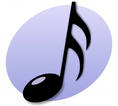 Фировская детская школа искусствп. Фирово,  Комсомольская  16      тел./факс  8(48239)3-18-56 8(48239) 3-18-72    индекс 172721е-mail: fdshi@mail.ru   сайт: www. дши-фирово.рфОГРН 1026901603442  ИНН/КПП 6945002153/690801001  РАССМОТРЕНО	УТВЕРЖДАЮна заседании                                                                      Директор МКУДО                                                                                           «Фировская ДШИ»педагогического совета школы	_____________________протокол 	        Гуськова Т.Ю.от 25.08.2023 года № 1                                           Приказ № А-19 от 31.08.2023ДОПОЛНИТЕЛЬНАЯ ОБЩЕРАЗВИВАЮЩАЯ ОБЩЕОБРАЗОВАТЕЛЬНАЯ ПРОГРАММА В ОБЛАСТИ ХОРЕОГРАФИЧЕСКОГО ИСКУССТВА по учебному предмету «Классический  танец»Срок реализации 5 лет	Разработали: преподаватель Готина И.В., Архипова А.Д.п. Фирово2023Структура программы учебного предметаI.	Пояснительная записка							- Характеристика учебного предмета, его место и роль в образовательном процессе- Срок реализации учебного предмета- Объем учебного времени, предусмотренный учебным планом образовательного   учреждения на реализацию учебного предмета- Сведения о затратах учебного времени- Форма проведения учебных аудиторных занятий- Цель и задачи учебного предмета- Структура программы учебного предмета- Методы обучения - Описание материально-технических условий реализации учебного предметаII.	Содержание учебного предмета						- Учебно-тематический план- Годовые требованияIII.	Требования к уровню подготовки учащихся			- Требования к уровню подготовки на различных этапах обученияIV.	Формы и методы контроля, система оценок 				- Аттестация: цели, виды, форма, содержание;- Критерии оценкиV.	Методическое обеспечение учебного процесса			VI.	Списки учебной и методической литературы - Учебная литература- Методическая литератураПояснительная записка.Характеристика учебного предмета, его место и роль в образовательном процессеШирокое поле деятельности в вопросе эстетического воспитания подрастающего поколения представляет хореографическое воспитание, основой которого является классический танец.Программа по предмету «Классический танец» составлена с учетом физических возможностей детей. В процессе обучения развиваются физические данные учащихся, формируются необходимые технические навыки, накапливается определенный запас лексики. Занятия классическим танцем оказывают также общевоспитательное воздействие: у учеников вырабатываются такие качества как трудолюбие, целеустремленность, творческая дисциплина, коллективизм.При работе над программным материалом педагог должен опираться на следующие основные принципы: целенаправленность учебного процесса, систематичность и регулярность занятий, постепенность в развитии природных данных учеников, строгая последовательность в овладении лексикой и техническими приемами танцев.При изучении дисциплины «Классический танец» следует проявлять определенную гибкость в подходе к каждой конкретной группе учащихся, творчески решать вопросы, встающие перед педагогом в процессе преподавания предмета.Программа составлена на основе:Обобщения многолетнего опыта работы педагогов в сфере обучения хореографии детей младшего, среднего и старшего школьного возраста;Ваганова А.Я. «Основы классического танца», Л.: Искусство,1980г.Костровицкая В.С. «100 уроков классического танца», М.: Искусство, 1972г.Базарова Н.П. «Азбука классического танца», М., 1964г.Сердюков. В.П. Программа по классическому танцу. Для хореографических отделений музыкальных школ и школ искусств. Москва, 1987г.Типовой программы по классическому танцу для хореографических отделений ДМШ и ДШИ, утвержденных Министерством культуры РФ, 2005.Данная программа изменена с учётом особенностей образовательного учреждения, возраста и уровня подготовки детей, режима и временных параметров осуществления хореографической деятельности.Актуальность данной программы определяется наличием потребности детей в танцевальной деятельности как в сфере самопознания, самовыражения и развития. Реализация данной программы является фундаментом для освоения всего комплекса танцевальных дисциплин, источником высокой исполнительской культуры на хореографическом отделении  МКУДО «Фировская ДШИ», а также введение его в Мир танцевального искусства.Педагогическая целесообразностьДанная программа учитывает возрастные и индивидуальные особенности обучающихся и предусматривает индивидуальный подход в хореографическом образовании детей, способствует созданию условий для художественного образования, эстетического воспитания, духовно-нравственного развития детей и подготовку одарённых детей к поступлению в образовательные учреждения, реализующие основные профессиональные образовательные программы в области хореографического искусства.Срок реализации учебного предметаПри реализации программы учебного предмета «Классический танец» со сроком обучения 5 лет, продолжительность учебных занятий с первого по пятый годы обучения составляет 34 недели в год.Сведения о затратах учебного времениОбъем учебного времени, предусмотренный учебным планом образовательного учреждения на реализацию учебного предметаОбщая трудоемкость учебного предмета «Классический танец» при 5-летнем сроке обучения составляет 612 часов.  Из них: 442 часа – аудиторные занятия, 170 часов – самостоятельная работа.Форма проведения учебных занятийОсновная форма организации занятий – групповая.Основной формой учебной работы является урок (состав группы в среднем 10 человек). Занятия могут проводиться раздельно с мальчиками и девочками (состав учебных групп для мальчиков допускается до 4-х человек).Во время проведения урока возможна индивидуальная форма работы преподавателя с учащимися.Цель и задачи учебного предмета «Классический танец»	Цель программы - развитие личности ребёнка способного к творческому самовыражению через овладение  искусством классического танца.Задачи:Воспитательные:Способствовать воспитанию и развитию художественного вкуса, эстетического кругозора учащихся через активизацию интереса к классическому танцу;Сформировать навыки организации работы на уроках и во внеурочное время;Воспитать у учащихся трудоспособность, ответственность, целеустремлённость в достижении конечных результатов, выносливость, укрепление нервной системы;Способствовать повышению у детей самооценки;Обогатить духовный мир ребёнка;Развить у учащихся способность преодолевать скованность, закрепощённость, чувство быть в центре внимания;Повысить коммуникативную компетентность учащихся;Развивающие:Развить и совершенствовать у учащихся: чувство ритма, хореографическую память, музыкальность, координацию движений, формирование технических навыков;Научить распределять физические силы в тренинге и концертной деятельности;Способствовать развитию артистизма и эмоциональной раскрепощённости средствами танцевального искусства;Развить у учащихся творческую инициативу и способность к самовыражению в танцевальном творчестве;Развить навыки сценического поведения и исполнительства;Развить способность к тому, чтобы учащиеся приобрели самостоятельные знания.Обучающие:Познакомить учащихся с историей хореографического искусства;Научить приёмам танцевальной техники и терминологии Классического танца;Сформировать у учащихся навыки музыкально-пластического интонирования;Повысить своё профессиональное мастерство, чтобы движения приобрели выразительность и свободу.Данная программа направлена:на выявление и развитие способностей детей, приобретение ими определённых знаний, умений; на развитие компетентности  в  области хореографии; на формирование навыков на уровне практического применения.Реализация программы опирается на следующие принципы:-  вариативность программ (преподаватель имеет право перенести изучение какого-либо движения  в нужный период, не нарушая логики и последовательности обучения);-  содержание программы доступно для изучения, т.к. главным принципом её является принцип «от простого к сложному»;-  программа содержит основные требования, в которых чётко изложены задачи и прогнозируемый результат к каждому году обучения, что помогает направлять и контролировать подачу нового материала;-   программа  предусматривает не только практические движения, но и различные формы работы с детьми, позволяющие создавать атмосферу  доброжелательности, сотворчества, модулирования ситуации успеха;- постепенность развития профессиональных данных у учащихся;- постепенность увеличения физической нагрузки и технической трудности;- строгая последовательность в овладении материала;- систематичность и регулярность занятий;- целенаправленность учебного процесса и др.Методы обученияМетод активного слушания музыки, где происходит проживание интонаций в образных представлениях: импровизация, двигательные упражнения – образы.2.   Метод использования слова, с его помощью раскрывается содержание музыкальных произведений, объясняются элементарные основы музыкальной грамоты, описывается техника движений в связи с музыкой, терминология, историческая справка и др.3.   Метод наглядного восприятия, способствует быстрому, глубокому и прочному усвоению программы, повышает интерес к занятиям.4.    Метод практического обучения, где в учебно – тренировочной работе осуществляется освоение основных умений и навыков, связанных с постановочной, репетиционной работой, осуществляется поиск художественного и технического решения.Приёмы:-  комментирование (словесный - объяснение, желательно образное);-  инструктирование (наглядный - практический качественный показ);-   корректирование.Описание материально-технических условий реализации учебного предмета       Обеспечение учебным помещением. Для того чтобы обучающиеся усвоили необходимые знания и умения, немалую роль играет правильно оформленный кабинет, где проводятся занятия. Для осуществления учебного процесса в кабинете имеются правила поведения на занятиях. Кабинет соответствует санитарно-гигиеническим требованиям и нормам освещения и вентиляции помещения.  Инструменты и приспособления.- хореографический станок;- зеркальные стены;- ноутбук.Технические средства обеспечения.- коврики;- диски.Кадровое обеспечение программы. Занятия проводят педагоги дополнительного образования со специальным профессиональным образованием.   Организационно-педагогическое обеспечение программы:- педагог обеспечен оптимальной педагогической нагрузкой;- деятельность педагога курирует методист, отвечающий за качество программно-методического обеспечения образовательного процесса;- имеется возможность для повышения профессионального уровня через  обучение на курсах, семинар, посещение уроков у  преподавателей по хореографии.II. СОДЕРЖАНИЕ УЧЕБНОГО ПРЕДМЕТАУчебно-тематический планУрок делится на три части: подготовительную, основную и заключительную. Основной задачей подготовительной части является организовать и сосредоточить внимание учащихся и направить все  усилия на физическую нагрузку, подготовить мышцы, связки и суставы для классического экзерсиса, приступить к формированию балетной осанки.Задачей основной части урока классического танца является формирование балетной осанки (постановка корпуса, ног, рук, головы), выработка выворотности ног в упражнениях у станка и на середине зала, развитие гибкости, шага, прыжка, воспитание начальных элементов координации у станка и на середине зала, развитие силы и выносливости. Исполняются движения классического экзерсиса от простейших первичных элементов до изучения прыжков и движений на пальцах.Задачей заключительной части урока является развитие у детей танцевально-ритмической координации и выразительности. С этой целью рекомендуются различные танцевальные па, танцевальные композиции, отдельные небольшие этюды.При проведении основной части урока необходимо руководствоваться следующими правилами:1. Постепенно увеличивать нагрузку от простых упражнений к более сложным, расчленяя каждое упражнение на элементы, постепенно их разучивая.2. Чередовать упражнения с различной нагрузкой для различных мышечных групп рук, ног, спины.3. Темп движений должен быть медленным с последующим ускорением.Основная часть урока.С первых уроков нужно вырабатывать во всех движениях основу основ для любого танцовщика – апломб, т.е. устойчивость в танце, а для учащихся пока – устойчивость в каждом своем движении. Постановка корпуса не исчерпывается постановкой тела первой позиции лицом к станку и других позициях. Она должна быть главной целью любого урока, к выполнению которой нужно идти от движения к движению. Смысл занятий – это беспрерывная работа над постановкой тела во всех движениях.Правильная постановка корпуса предполагает высокий, чуть устремленный вперед корпус с ощущением сильно вытянутых ног от пяток до подтянутых бедер: естественные изгибы позвоночника оказываются как бы выпрямленными, лопатки чуть скользят вниз и лежат плоско, плечи опущены и раскрыты, готова держится прямо.При разучивании с учениками отдельных движений, входящих в экзерсис, необходимо учитывать следующие методические рекомендации:при исполнении батман тандю работающая нога должна двигаться до тех пор, пока вес тела остается на опорной ноге. Скольжение ноги при этом начинается всей ступней, сохраняя, на сколько возможно, выворотной пятку. Достигнув предельной точки, пальцы выгибаются, и тогда подъем, икра и колено напрягаются до предела. Когда нога идет обратно, колено должно быть натянутым до того момента, когда от пола остается оторванной только пятка. В этот момент следует расслабить колено, напрячь его снова нужно тогда, когда пятка касается пола в пятой позиции (имеется в виду расслабленное колено, а не согнутое). Если колено не расслаблено, невозможно плотно поставить пятку на пол в первую и пятую позиции, а это имеет большое значение.   Во время отведения и возвращения работающей ноги в исходную позицию, мышцы бедра опорной ноги должны быть напряжены. Опорная нога во всех случаях вытянута в колене и сохраняет выворотность, прикасаясь к полу равномерно всей ступней. Устойчивость в «опоре» и напряжение-расслабление работающей ноги характеризуют две основные цели батман тандю;при изучении деми-плие необходимо, чтобы ученики не выпячивали ягодичные мышцы, соблюдали ровность поясницы. Как при деми-плие, так и при гранд-плие необходимо, чтобы ученики соблюдали полную выворотность ног, особенно верхней части бедра. При изучении гранд-плие важно добиться, чтобы ученики усвоили состояние как бы от отдаленности корпуса от ног, т.е. при опускании в плие ноги сгибаются, а корпус тянется наверх. В противном случае можно потерять устойчивость. Состояние отделенности корпуса и ног очень важно при всех упражнениях в плие и,  особенно, в прыжках. Достигнув крайней точки плие, при опускании вниз, не следует задерживаться на ней, а немедленно начинать выпрямляться, иначе можно утратить пружинистость ног;ронд де жамб партер – первый шаг к достижению свободы в  движении работающей ноги. Целью всей работы у палки должна быть выработка максимальной выворотности бедра.  Вне этой цели движение теряет всякий смысл. В связи с этим ученикам необходимо прилагать усилия для сохранения выворотности ноги в двух важнейших моментах упражнения (когда нога идет из второй позиции назад или вперед). Если это не отработано, то ученики будут терять устойчивость при исполнении адажио. При выполнении ронд де жамб партер вслед за ногой, движущейся из второй позиции, очень часть у детей поворачиваются и плечи. В этом случае необходимо напомнить ученику о правильном положении «противоположного» плеча и бока бедра. Необходимо также следить, чтобы при движении ноги из второй позиции назад, подбирались ягодичные мышцы, а при движении из второй позиции вперед – подтягивался брюшной пресс:батман фондю по праву считают механизмом прыжка. Если разложить это упражнение на составные части, то можно убедиться, что в нем представлены все движения для подготовки к прыжку (плие и релеве). Деми плие, нажим на пятку – это и есть существо подготовки для подъема вверх при исполнении прыжка. Чем глубже плие, а следовательно и нажим на пятку, тем лучше будет прыжок. Занимаясь у палки, мы заменяем прыжок релеве. При отработке батман фондю необходимо обратить внимание на силу нажима при плие и на напряжение мышц в релеве. Если плие недостаточно глубоко, а пятка не плотно прижата к полу, сухожилие будет недостаточно растянуто и сила толчка вверх уменьшится. Здесь следует подчеркнуть, что малейшая деми плие перед релеве обеднит релеве его стремлению вверх, т.к. ослабит колено. В своем объяснении ученикам можно сравнить батман фондю с движением пружины, которую снимают в руке, а затем внезапно отпускают;при разучивании упражнений: батман фраппе, батман дубль фраппе, пти батман сюр лек у-де-пье и ронд де жамб ан Лер, нужно учитывать общие черты в их исполнении. Центр тяжести корпуса должен быть расположен на опорной ноге. Опорная нога натянута и выворотна. Верхняя часть работающей ноги от колена до бедра должна быть крепка, неподвижна и выворотна. Нижняя же часть ноги исполняет движение свободно.батман релеве лян, грен батман жете и батман де влепе развивает силу. Легкость и выворотность и изучается в данной последовательности. Изучение их начинают в сторону и назад лицом к палке, а затем вперед, держась одной рукой за палку. При разучивании их в сторону необходимо следить, чтобы бедро работающей ноги было втянуто, а при разучивании назад были сильно напряжены ягодичные мышца и отведено назад «противоположное» плечо.     Каждое движение классического танца имеет определенный пространственный рисунок и исполнительскую протяженность. Поэтому необходимо требовать от  учащихся четкого музыкального исполнения, развивая музыкально-ритмическую координацию.     Первоначальное изучение прыжков – наиболее трудный раздел урока, который требует большой подготовительной работы. Одним из основных упражнений для подготовки к прыжкам является релеве, но на полупальце, выполняемое с деми плие и без него. Прыжки слагаются из предварительно усвоенных элементов экзерсиса.        В момент прыжка колени, подъем и пальцы должны быть предельно напряжены и вытянуты. Прыжок следует исполнять с подтянутыми бедрами и с соблюдением заданной позиции ног и рук. После прыжка возвращение на пол должно быть пружинистым, без потери темпа для исполнения следующего прыжка. Сначала пола касаются пальцы, затем через полупальцы нога, сохраняя выворотность, переходит на всю ступню и опускается в деми плие. Прежде, чем приступить к разучиванию программных прыжков, отработать с учениками трамплинные прыжки без четкого соблюдения позиций. Изучение программных прыжков начинается у станка, стоя лицом к палке, а затем переносится на середину зала.1 год   обучения2 год   обучения4 год   обучения III. Требования к уровню подготовки учащегосяОжидаемый результат.Личностные:развиты навыки культуры общения и поведения в социуме.сформированы качества личности (волевых, эмоциональных и т.д.) необходимых для осознанного выбора профессии.Метапредметные:овладели навыками осознанного восприятия элементов хореографического языка, знаниями основных направлений, стилей, жанров в хореографическом искусстве, сформированы умения использовать полученные знания в практической деятельности;сформированы начальные навыки репетиционно - концертной работы в качестве солиста и в коллективной творческой деятельности, их практическое применение.сформированы умения использовать полученные знания в практической деятельности.Предметные:сформирован комплекс исполнительских знаний, умений и навыков, позволяющих использовать многообразные возможности в исполнении учащихся.достигнут уровень функциональной грамотности, необходимого для продолжения обучения в среднем специальном учебном  заведении.Требования к уровню подготовки обучающихся.Общеразвивающая программа «Классический танец» должна обеспечивать целостное художественно-эстетическое развитие личности и приобретение ею в процессе освоения этой программы танцевально-исполнительских и теоретических знаний, умений и навыков.Результатом освоения программы «Классический танец» является приобретение обучающимися следующих знаний, умений и навыков:- знание рисунка танца, особенностей взаимодействия с партнерами на сцене;- знание балетной терминологии;-знание истории балета;-знание элементов и основных комбинаций классического танца;-знание особенностей постановки корпуса, ног, рук, головы, танцевальных комбинаций;-знание средств создания образа в хореографии;-знание принципов взаимодействия музыкальных и хореографических выразительных средств;-умение исполнять на сцене классический танец, произведения учебного хореографического репертуара;-умение исполнять элементы и основные комбинации классического танца;-умение распределять сценическую площадку, чувствовать ансамбль, сохранять рисунок танца;-умение осваивать и преодолевать технические трудности при тренаже классического танца и разучивании хореографического произведения;-навыки музыкально-пластического интонирования.IV. ФОРМЫ И МЕТОДЫ КОНТРОЛЯ. КРИТЕРИИ ОЦЕНОКАттестация: цели, виды, форма, содержаниеОсновными видами контроля учащихся являются:текущий контроль,промежуточная аттестация учащихся,итоговая аттестация учащихся.Основными принципами проведения и организации всех видов контроля являются:систематичность,учет индивидуальных особенностей учащегося.Каждый из видов контроля имеет свои цели, задачи и формы.Текущий контроль направлен на поддержание учебной дисциплины и выявление отношения учащегося к изучаемому предмету, организацию регулярных домашних занятий и повышение уровня освоения учебного материала; имеет воспитательные цели и учитывает индивидуальные психологические особенности учащихся.Текущий контроль осуществляется преподавателем, ведущим предмет.Текущий контроль осуществляется регулярно в рамках расписания занятий учащегося и предполагает использование различных систем оценки результатов занятий. На основании результатов текущего контроля выводятся четвертные, полугодовые, годовые оценки. Формами текущего и промежуточного контроля являются: контрольный урок, участие в тематических вечерах, классных концертах, мероприятиях культурно-просветительской, творческой деятельности школы, участие в фестивалях и конкурсах. Промежуточная аттестация определяет успешность развития учащегося и уровень усвоения им программы на определенном этапе обучения. Наиболее распространенными формами промежуточной аттестации учащихся являются:зачеты (недифференцированный, дифференцированный);переводные зачеты (дифференцированные);академические концерты;контрольные уроки.Возможно применение индивидуальных графиков проведения данных видов контроля. Например, промежуточная аттестация может проводиться каждое полугодие или один раз в год.Учащиеся, которые принимают участие в конкурсах, в школьных мероприятиях, выступают в городских концертах, могут освобождаться от экзаменов и зачетов. Зачеты проводятся в течение учебного года и предполагают публичное исполнение программы (или части ее) в присутствии комиссии. Зачеты могут проходить также и в виде академических концертов.  Переводной зачет проводится в конце учебного года с исполнением программы в полном объеме и определяет успешность освоения программы данного года обучения. Переводной зачет проводится с применением дифференцированных систем оценок, предполагает обязательное методическое обсуждение.           По состоянию здоровья  ученик может  быть переведен в следующий класс по текущим оценкам.  2. Критерии оценкиПри составлении критерия оценок все учащиеся могут быть условно разделены на две группы:учащиеся с хорошими хореографическими данными;учащиеся со средними хореографическими данными.I группа:Оценка 5 («отлично»)Предполагает хорошее репертуарное продвижение и качество исполнения. Количество и трудность композиций или комбинаций должно соответствовать уровню класса или быть выше. Качество означает:                                                                                                    - понимание формы, жанра композиции, осмысленность исполнения;                   -владение техническим мастерством, лёгкостью и точностью исполнения;                                                                                                           -выразительность исполнения, артистичность, сценическая выдержка. В этих требованиях закладывается и возможность дальнейшего профессионального обучения учащихся. Оценка 4 («хорошо»)Репертуарное продвижение должно соответствовать классу, как и количество проходимого материала.Допустимы более умеренные темпы, менее яркие выступления, но качество отработанных навыков и приемов должно быть обязательно.Оценку «хорошо» может получить яркий ученик, выступивший менее удачно.Снижается оценка за технические неточности, неуверенность исполнения.Оценка 3 («удовлетворительно»)Недостаточное репертуарное продвижение (трудность композиции, комбинации). Погрешности в качестве исполнения: неровность, замедленная техника, зажатость, отсутствие пластики, выразительности.Непонимание формы, жанра, характера исполняемой композиции или комбинации.II группа:Оценка 5 («отлично»)Допускается более облегченный репертуар, разрешаются более спокойные темпы исполняемой композиции или комбинации, но качество исполнения должно соответствовать требованиям для 1-ой группы учащихся.Особо нужно учитывать трудолюбие, заинтересованность ученика в занятиях, его понимание и его личный эмоциональный отклик на исполняемую композицию или комбинацию.Оценка 4 («хорошо»)Более легкий по объему материал, более доступный по содержанию,  техническим задачам. Требования к качеству исполнения и отработке навыков сохраняются, должно быть понимание   характера композиции или комбинации.Оценка 3 («удовлетворительно»)-облегченный репертуар;-отсутствие эмоциональности и хореографического мышления, ошибки в техническом исполнении, плохая хореографическая память, нет заинтересованности. В четвертной оценке учитывается качество домашней работы, заинтересованность и активное участие в концертно-конкурсной деятельности  хореографического отделения.Критерии оценок на экзамене: 5«Отлично»: Безупречное исполнение комбинаций у станка, на середине класса, и композиций; понимание стиля, жанра, художественного образа;   владение навыками исполнения инструктивного материала в заданном варианте (темпе, динамике).4 «Хорошо»: Хорошее исполнение комбинаций у палки, на середине класса, композиций и инструктивного материала с некоторыми техническими  неточностями. 3«Удовлетворительно»: Исполнение комбинаций у палки, на середине класса, композиций и инструктивного материала с большими техническими неточностями.Данная система оценки качества исполнения является основной. В зависимости от сложившихся традиций того или иного учебного заведения и с учетом целесообразности оценка качества исполнения может быть дополнена системой «+» и «-», что даст возможность более конкретно отметить выступление учащегося.Оценки выставляются по окончании каждой четверти и полугодий учебного года. По завершению изучения предмета  по итогам промежуточной аттестации обучающимся выставляется оценка, которая заносится в свидетельство об окончании школы искусств. При выведении итоговой (переводной) оценки учитывается следующее:оценка годовой работы ученика;оценка на академическом концерте или конкурсе;другие выступления ученика в течение учебного года.V. Методическое обеспечение учебного процесса                                                             I год обучения                                                             II год обучения                                                             III год обучения                                                             IV год обучения                                                             V год обученияVI.	СПИСКИ УЧЕБНОЙ И МЕТОДИЧЕСКОЙ ЛИТЕРАТУРЫБарышникова Т. «Азбука хореографии» / СПб.: 1996 г.Базарова Н., Мей В.         Азбука классического танца.   -  Л.: Искусство, 1983.                           Базарова Н.                                    Классический танец. – Л.: Искусство, 1975.                       Балет: Энциклопедия.-М.:           Советская энциклопедия,  1981.Бахрушин Ю.А.                            История русского балета.  -  М.: Просвещение, 1973.Блок А.Д.                                       Классический танец.  -  М.: Искусство, 1981.Ваганова А.Я.                               Основы классического танца.  -  Л.: Искусство,1980.Головкина С.Н.                            Уроки классического танца в старших классах. – М.:                                                          Искусство, 1989.Жданов Л.                                     Школа большого театра.  -  М.: Планета, 1984.Звёздочкин В. А.                          Классический танец. – Ростов н / Д: «Феникс», 2003.Кремшевская Г.Д.                         Агриппина Ваганова.  -  Л .: Искусство, 1981.Костровицкая В.                           100 уроков классического танца.- Л.: Искусство, 1972.Костровицкая В., Писарев А.      Школа классического танца.- Л.: Искусство, 1976.Мессерер А.                                   Уроки классического танца. – СПб.: Издательство                                            «Лань», 2004.Тарасов Н.                                     Классический танец.- М.: Искусство, 1981.Чеккетти Г.                                    Полный учебник классического танца./ Грациоз Чеккетти;                                                         пер. с итал. Е. Лысовой. – М.: АСТ: Астрель, 2007.Ярмолович Л.                              Принципы музыкального оформления урока классическогоВид учебной работы,нагрузки,аттестацииЗатраты учебного времениЗатраты учебного времениЗатраты учебного времениЗатраты учебного времениЗатраты учебного времениЗатраты учебного времениЗатраты учебного времениЗатраты учебного времениЗатраты учебного времениЗатраты учебного времениВсего часовГоды обучения1-й год1-й год2-й год2-й год3-й год3-й год4-й год4-й год5-й год5-й годВсего часовПолугодия12345678910Всего часовКоличество недель16181618161816181618Всего часовАудиторные занятия32363236485448544854442Самостоя-тельная работа16181618161816181618170Максималь-ная учебная нагрузка48544854647264726472612№№НаименованиеК-во час.Экзерсис у станкаВсе движения экзерсиса в первом полугодии изучаются лицом к станкуЭкзерсис у станкаВсе движения экзерсиса в первом полугодии изучаются лицом к станкуЭкзерсис у станкаВсе движения экзерсиса в первом полугодии изучаются лицом к станкуПозиция ног (первая, вторая, третья)2Позиция рук (подготовительная, первая, вторая, третья)2Деми плие по первой, второй и третьей позициям2Батман тандю по первой позиции в сторону, вперед и назад2Батман тандю с деми плие по первой позиции в сторону, вперед, назад3Батман тандю дубль2Пассе партер2Понятие направлений движения ан де ор и ан де лан1Деми – рон де жамб партер ан де ор и ан дидан3Положение ноги сюр ле ку-де-пье (охватная, условная)3Подготовка к батман фраппе (в сторону, вперед, назад)2Экзерсис на середине залаЭкзерсис на середине залаЭкзерсис на середине зала 1.Положение эпольман круазе3 2.Первое пор-де-бра – ан фас и эпольман круазе (с поворотом головы)2 3.Трампли5нные прыжки3Экзерсис у станка (2 полугодие)Экзерсис у станка (2 полугодие)Экзерсис у станка (2 полугодие) 1.Релеве лян на 30 град. (в сторону, вперед, назад из первой позиции3 2.Батман тандю жете из первой позиции в сторону, вперед, назад1 3.Препарасьон к рон де жамб партер1 4.Ронд жамб партер ан де ор и ан де дан1 5.Батман фраппе носком в пол, в сторону, вперед, назад1 6.Релеве на полупальце по первой, второй позициям с вытянутых ног (низкие и средние)3 7.Релеве лян на 45 град. в сторону, вперед, назад  из первой позиции3 8.Перегибание корпуса назад и в сторону (лицом к станку)3 9.Позиция ног: пятая и четвертая1Экзерсис на середине залаЭкзерсис на середине залаЭкзерсис на середине зала 1.Деми плие на первой, второй позициях ан фас, по третьей позиции ан фас и эпольман круазе3 2.Батман тандю по первой позиции в сторону, вперед, назад3 3.Батман тандю с деми плие по первой позиции3 4.Батман тандю дубль3 5.Пассе партер ан фас36.Деми-рон де жамб партер ан де ор и ан де лян3 7.Второе пор-де-бра по третьей позиции в эпольман круазе3                                                                                               ИТОГО:68№№НаименованиеК-во час.Экзерсис у станкаЭкзерсис у станкаЭкзерсис у станкаПозиция ног: пятая, четвертая2Деми плие по пятой и четвертой позиции2Гран-плие по первой, второй, пятой позициям2Батман танд. По пятой позиции в сторону, вперед, назад (ан фас)2Батман тандю жете из пятой позиции в сторону, вперед, назад (ан фас)2Батман тандю пур ле пье2Батман тандю жете пике из первой и пятой позиции в сторону, вперед, назад2Батман тандю жете баланеуар2Рон де жамб партер ан деор дидан на деми плие2Батман фондю носком в пол, в сторону, вперед, назал2Батман сутеню носком в пол, в сторону, вперед, назад2Пти батман сюр лек у-де-пье2Батман дубль фраппе носком в пол во всех направлениях2Батман релеве лян на 90 град во всех направлениях ан фас, из первой и пятой позиций2Гранд батман жете в сторону, вперед, назад2Релеве на полупальцы по пятой позиции с вытянутых ног и деми плие2Па де буре семпль ан деор и ан дедан (с переменой ног2Экзерсис на середине залаЭкзерсис на середине залаЭкзерсис на середине зала1.Деми плие по пятой позиции и ан фас и эпольман12.Гранд плие по первой, второй, пятой позициям ан фас13.Батман тандю по пятой позиции в сторону, вперед, назад ан фас24.Батман тандю жете из пятой позиции в сторону, вперед, назад ан фас25.Батман тандю жете пике из первой и пятой позиций в сторону, вперед, назад ан фас26.Препарасьон к рон де жамб партер ан деор и ан дедан27.Рон де жамб партер ан деор и ан дедан28.Батман фраппе носком в пол в сторону, вперед, назад ан фас29.Пти батман сюр лек у-де-пье210.Малые и большие позы: круазе, эфассе вперед и назад носком в пол211.Релеве на полупальцах по первой, второй, пятой позициям с вытянутых ног и из деми плие212.Третья форма пор-де-бра213.Па де-бурре семпль ан деор и ан дедан2АллегроАллегроАллегро1.Тан соте по пятой позиции22.Шанжман де пье23.Па эшаппе на вторую позицию24Па ассамблее с открыванием ноги в сторону25.Па балансе                                                                                                                                                                                          ИТОГО:                    2683   год   обученияЭкзерсис у станка3   год   обученияЭкзерсис у станка3   год   обученияЭкзерсис у станка1.Малые и большие позы: круазе, эфассе вперед и назад носком в пол42.Гран плие по четвертой позиции23.Деми рон де жамб на 45 град. Ан деор и ан дедан по всей стопе24.Батман фондю на 45 град. в сторону, вперед, назад45Батман сутеню на 45 град. в сторону, вперед, назад26.Батман фраппе на 30 град. в сторону, вперед, назад47.Батман дубль фраппе на 30 град. в сторону, вперед, назад38.Рон де жамб ан Лер ан деор и ан дедан49.Батман ретире310.Батман девлоппе на 90 град в сторону, вперед, назад5Экзерсис на середине залаЭкзерсис на середине залаЭкзерсис на середине зала1.Позы: первый, второй, третий арабеск носком в пол на вытянутой ноге42.Деми плие по четвертой позиции и ан фас и эпольман круазе43.Гран плие по четвертой, пятой позициям эпольман круазе44.Рон де жамб партер ан деор и ан дедан на деми плие45.Батман фондю носком в пол в сторону, вперед, назад ан фас46.Батман сутеню носком в пол в сторону, вперед, назад ан фас47.Батман дубль фраппе носком в пол ан фас48.Батман ревеле лян на 90 град. Во всех направлениях ан фас59.Гран батман жете из первой и пятой позиции в сторону, вперед, назад ан фас510.Тан лие партер вперед и назад5АллегроАллегроАллегро1.Гран шанжеман де пье42.Пти шанжеман де пье43.Па эшаппе на вторую позицию с окончанием на одну ногу – другая в положении сюр лек у-де-пье спереди или сзади44.Па ассамблее с открыванием ноги вперед и назад ан фас45.Сисон семпль ан фас36.Па глиссад с продвижением в сторону47.Пти па шассе вперед ан фас и эпольман круазе3                                                                                                                  ИТОГО:                    102                                                                                                                                                                                                                                                                             ИТОГО:                    102                                                                                                                                                                                                                                                                             ИТОГО:                    102                                                                                                                                                           №№НаименованиеК-во час.Экзерсис у станкаЭкзерсис у станкаЭкзерсис у станкаБатман тандю в маленьких позах круазе, эфассе вперед и назад3Батман тандю жете в маленьких позах круазе, эфассе вперед и назад4Рон де жамб на 45 град. Ан деор и ан дедан на всей стопе3Батман фондю в маленьких позах круазе и эфассе на 45 градусов5Батман сутеню в маленьких позах круазе и эфассе носком в пол3Батман фраппе в маленьких позах круазе и эфассе носком в пол4Рон де жамб ан Лер на 45 град. Ан деор и ан дедан на всей стопе4Батман девлоппе пассе на 90 град. В сторону, вперед и назад ан фас5Третья пор-де-бра с ногой, вытянутой на носок вперед, назад и в сторону4Полуповороты в пятой позиции к станку и от станка с переменой ног на полупальцах (начиная с вытянутых ног и с деми плие)4Экзерсис на середине залаЭкзерсис на середине залаЭкзерсис на середине зала1.Батман тандю а маленьких позах круазе и эфассе вперед, назад42.Батман тандю жете а маленьких позах круазе и эфассе вперед и назад43.Деми рон де жамб на 45 град. Ан деон и ан дедан на всей стопе44.Батман девлоппе на 90 град. Во всех направлениях ан фас45.Четвертая форма пор-де-бра66.Тан лие партер с перегибом корпуса назад и в сторону6АллегроАллегроАллегро1.Тан соте по четвертой позиции ан фас42.Па эшаппе в четвертую позицию ан фас43.Па эшаппе во вторую позицию с окончанием на одну ногу, другая нога в положении сюр лек у-де-пье вперед и назад54.Шанжман де пье ан туран на одну четвертую поворота65.Па жете с открыванием ноги в сторону66.Па глиссе вперед и назад ан фас57.Сиссон ферме в сторону ан фас5                                                                                                                  ИТОГО:                   102                                                                                                                  ИТОГО:                   102                                                                                                                  ИТОГО:                   1025   год   обученияЭкзерсис у станка5   год   обученияЭкзерсис у станка5   год   обученияЭкзерсис у станка1.Батман тандю в больших позах круазе и эфассе вперед и назад42.Батман тандю жете в больших позах круазе и эфассе вперед и назад43.Батман фондю в маленьких позах круазе и эфассе вперед и назад на 45 град.44.Батман сутеню в маленьких позах круазе и эфассе вперед и назад на 45 град.55.Батман фраппе и батман дубль фраппе с окончанием в деми плие ан фас56.Батман фраппе в маленьких позах круазе и эфассе вперед и назад на 30 град.57.Батман релеве лян на 90 град. В позах круазе, эфассе вперед и назад, второй и третий арабеск58.Гран батман жете в позах круазе, эфассе вперед, назад, второй и третий арабеск49.Релеве на полупальцы с работающей ногой в положении сюр ле-ку-де-пье и на 45 град. Вперед, в сторону, назад410.Па томбе на месте, другая нога в положении сюр лек у-де-пье4Па купе на всю стопу и на полупальцы3Маленькие и большие позы экарте вперед, назад носком в пол5Экзерсис на середине залаЭкзерсис на середине залаЭкзерсис на середине зала1.Батман тандю в больших позах круазе, эфассе вперед и назад32.Батман тандю жете в больших позах круазе, эфассе вперед и назад33.Батман фондю в маленьких позах круазе, эфассе вперед и назад носком в пол44.Батман сутеню в маленьких позах круазе, эфассе вперед, назад носком в пол45.Батман фраппе в маленьких позах круазе, эфассе вперед и назад носком в пол46.Рон де жамб ан лер ан деор и ан дедан на 45 град.37.Батман релеве лян на 90 град. В позах круазе, эфассе вперед и назад, первый, второй, третий арабеск58.Гран батман жете в позах круазе, эфассе вперед и назад39.Третье пор-де-бра с ногой, вытянутой на носок вперед, назад, в сторону410.Полуповорот в пятой позиции с переменой ног на полупальцах, начиная с вытянутых ног и с деми-плие3АллегроАллегроАллегро1.Тан соте по четвертой позиции эпольман круазе22.Шанжман де пье ан туран на ½ поворота23.Па эшаппе в четвертую позицию эльпоман круазе24Па ассамблее в маленьких позах на круазе вперед, назад25.Па глиссад в маленьких позах вперед и назад26.Сиссон семпль эпольман круазе27.Сиссон ферме вперед и назад ан фас2                                                                                                      ИТОГО:    102 ч.№        Раздел          Тема  Форма занятий            МетодыДидактическийМатериал и        ТСОФормыподведения итогов1Вводное занятие «Азы классического танца». Инструктаж по технике безопасности.Сюжетно-ролевая играСловесный(рассказ),наглядный(исполнение педагогом, просмотр видеоматериалов),практический(упражнения, тренинг).DVD, зеркала, атрибуты.Наблюдение, беседа.2Истоки классического танца.Урок.Урок-путешествие.Творческие  мастерские.Репетиция.Словесный(объяснение),Наглядный(исполнение педагогом, просмотр видеоматериалов),  практический(упражнения, тренинг).DVD, зеркала, музыкальный центр, наглядное пособие.Наблюдение, творческое задание.3Пространственное ориентирование.Урок.Урок – путешествие.Творческие мастерские.Репетиция.Словесный(объяснение), наглядный(исполнение педагогом, просмотр видеоматериалов),Практический(упражнения, тренинг).DVD, зеркала, Музыкальный центр, наглядное пособие.Наблюдение, творческое задание.4Упражнения на середине зала: положение корпуса en fase, позиции ног, позиции рук, перегибы корпуса, полуповороты, повороты и наклоны головы, прыжки(трамплинные и с поджатием), вращение (на месте и по диагонали).Урок.Урок – путешествие.Творческие мастерские.Репетиция.Словесный(объяснение), Наглядный(исполнение педагогом, просмотр видеоматериалов),Практический(упражнения, тренинг).DVD, зеркала, музыкальный центр, наглядное пособие.Наблюдение, творческое задание.5Упражнения у палки: положение корпуса, рук и позиции ног, полуповороты  повороты и наклоны головы, перегибы корпуса, demi plié, battement tendu,releve.Урок. Творческие мастерские.Словесный(объяснение, анализ),наглядный(исполнение педагогом),практический (упражнения).Нотная литература, дидактический материал.Беседа, контрольный урок. Концерт.6Танцевальные движения: танцевальный шаг с носка, с хлопками, приставные шаги, с хлопками, шаги на полу пальцах, шаг подскок (в повороте и на месте), бег.Урок. Творческие мастерские.Словесный(объяснение, анализ), наглядный(исполнение педагогом),практический (упражнения).дидактический материал.Беседа, контрольный урок. Концерт.7Постановочная работа: этюды на элементах танцевальной польки.Урок. Творческие мастерские.Словесный(объяснения, анализ), наглядный(исполнение педагогом), практический(упражнения). Нотная литература, дидактический материал.Беседа, контрольный урок. Фестиваль.№        Раздел          Тема  Форма занятий            МетодыДидактическийМатериал и        ТСОФормыподведения итогов1Вводное занятие «Школа классического танца». Инструктаж по технике безопасности.Урок.Словесный(рассказ),наглядный(исполнение педагогом, просмотр видеоматериалов),практический(упражнения, тренинг).DVD, зеркала, атрибуты.Наблюдение, беседа.2Упражнения у палки: demi plié и grand plié, battement tendu c demi plié, battement tendu jete, releve (c demi plié), bat.releve lent на 45*, retires.Урок.Урок-путешествие.Творческие  мастерские.Репетиция.Словесный (объяснение),Наглядный(исполнение педагогом, просмотр видеоматериалов),  практический(упражнения, тренинг).DVD, зеркала, музыкальный центрНаблюдение, творческое задание.3Упражнения на середине зала: перегибы корпуса, I port de bras en fase, demi plié, releve, bat.tendu, temps leve soute(лиц. к пал.), вращение на месте.Урок.Урок – путешествие.Творческие мастерские.Репетиция.Словесный (объяснение), наглядный(исполнение педагогом, просмотр видеоматериалов),Практический(упражнения, тренинг).DVD, зеркала, Музыкальный центрНаблюдение, творческое задание.4Танцевальные движения: шаг галоп (в пол поворота, в целый поворот), шаг  polkas, перескок.Урок.Урок – путешествие.Творческие мастерские.Репетиция.Словесный (объяснение), Наглядный(исполнение педагогом, просмотр видеоматериалов),Практический(упражнения, тренинг).DVD, зеркала, музыкальный центр Наблюдение, творческое задание.5Постановочная работа: этюды на элементах танцевальной польки.Танец.	Урок. Творческие мастерские.Словесный(объяснение, анализ),наглядный(исполнение педагогом),практический (упражнения).дидактический материал.Беседа, контрольный урок. Концерт.№        Раздел          Тема  Форма занятий            МетодыДидактическийМатериал и        ТСОФормыподведения итогов1Вводное занятие «Классический танец». Инструктаж по технике безопасности.Урок.Словесный(рассказ),наглядный(исполнение педагогом, просмотр видеоматериалов),практический(упражнения, тренинг).DVD, зеркала, атрибуты.Наблюдение, беседа.2Упражнения у палки:battement tendu c pourlepied, passé par terr, battement tendu jete c demi plié, понятие en dehors и  en dedans, demi rond de jambe par terr en dehora, en dedans, bat.fondu, положение ноги sur le cou-de-pied и  cju-de-pied, bat.frappe, bat.soutenu, bat.releve lent на 90*, grand bat.jete.Урок.Урок-путешествие.Творческие  мастерские.Репетиция.Словесный (объяснение),Наглядный(исполнение педагогом, просмотр видеоматериалов),  практический(упражнения, тренинг).DVD, зеркала, музыкальный центр Наблюдение, творческое задание.3Упражнения на середине зала: положение корпуса epaulement, I port de bras в epaulement, demi plié по V поз. в epaulement , releve ( с demi plié) по V поз. в epaulement, bat.tendu en fase по V поз., bat.tendu jete en fase, temps leve soute в epaulement, changement de pieds (лиц. к пал.),  pas echappe (лиц. к пал.), вращение.Урок.Урок – путешествие.Творческие мастерские.Репетиция.Словесный (объяснение), наглядный(исполнение педагогом, просмотр видеоматериалов),Практический(упражнения, тренинг).DVD, зеркала, Музыкальный центрНаблюдение, творческое задание.4Танцевальные движения: pas chasse.Урок.Урок – путешествие.Творческие мастерские.Репетиция.Словесный (объяснение), Наглядный(исполнение педагогом, просмотр видеоматериалов),Практический(упражнения, тренинг).DVD, зеркала, музыкальный центрНаблюдение, творческое задание.5Постановочная работа: этюд,танец.Урок. Творческие мастерские.Словесный(объяснение, анализ),наглядный(исполнение педагогом),практический (упражнения).дидактический материал.Беседа, контрольный урок. Концерт.№        Раздел          Тема  Форма занятий            МетодыДидактическийМатериал и        ТСОФормыподведения итогов1Вводное занятие.Инструктаж по технике безопасности.Урок.Словесный(рассказ),наглядный(исполнение педагогом, просмотр видеоматериалов),практический(упражнения, тренинг).DVD, зеркала, атрибуты.Наблюдение, беседа.2Упражнения у палки:demi plié и  grand plié, включая IV поз., battement tendu c doubles pourlepied, battement tendu jete c piques, temps leve par terr, rond de jambe par terr en dehora, en dedans по точкам, III port de bras, как заключесние к кобинациям, bat.fondu на 45*, bat.soutenu на 45*, bat.frappe на 45*, bat. developpe, grand bat.jete  по V поз. Полуповороты от палки и к палке.Урок.Урок-путешествие.Творческие  мастерские.Репетиция.Словесный (объяснение),Наглядный(исполнение педагогом, просмотр видеоматериалов),  практический(упражнения, тренинг).DVD, зеркала, музыкальный центрНаблюдение, творческое задание.3Упражнения на середине зала: II port de bras в epaulement, bat.tendu jete  по V поз. в  epaulement, grand plié по V поз. в  epaulement, demi rond de jambe par terr en dehors, en dedans ,changement de pieds  с окончанием в  epaulement,  pas echappe с окончанием в  epaulement , вращение, tur chennes.Урок.Урок – путешествие.Творческие мастерские.Репетиция.Словесный (объяснение), наглядный(исполнение педагогом, просмотр видеоматериалов),Практический(упражнения, тренинг).DVD, зеркала, Музыкальный центрНаблюдение, творческое задание.4Танцевальные движения: pas balance, в повороте, pas de bourse с переменой ног, сценический бег, вальсовый шаг.Урок.Урок – путешествие.Творческие мастерские.Репетиция.Словесный (объяснение), Наглядный(исполнение педагогом, просмотр видеоматериалов),Практический(упражнения, тренинг).DVD, зеркала, музыкальный центрНаблюдение, творческое задание.5Постановочная работа: этюд,танец.Урок. Творческие мастерские.Словесный(объяснение, анализ),наглядный(исполнение педагогом),практический (упражнения).дидактический материал.Беседа, контрольный урок. Концерт.№        Раздел          Тема  Форма занятий            МетодыДидактическийМатериал и        ТСОФормыподведения итогов1Вводное занятие.Инструктаж по технике безопасности.Урок.Словесный(рассказ),наглядный(исполнение педагогом, просмотр видеоматериалов),практический(упражнения, тренинг).DVD, зеркала, атрибуты.Наблюдение, беседа.2Упражнения у палки: battement tendu c переходом по II поз., battement tendu c doubles piques, battement tendu jete balance, demi rond de jambe на 45*,  bat.fondu на полу пальцы, bat.frappe на полу пальцы, bat.soutenus на полупальцы, маленькая и большая поза croisee и efface, повороты по V поз. от палки и к палке, bat. developpe, passé, grand bat.jete на 1/4, растяжка ног.Урок.Урок-путешествие.Творческие  мастерские.Репетиция.Словесный (объяснение),Наглядный(исполнение педагогом, просмотр видеоматериалов),  практический(упражнения, тренинг).DVD, зеркала, музыкальный центрНаблюдение, творческое задание.3Упражнения на середине зала: temps lie par terr, III port de bras en fase, маленткая и большая поза croisee, efface, demi plié и gradn plié по IV поз. в  epaulement, rond de jambe par terr, bat.fondu en fase, bat.frappe en fase, I arabesques, pas assemble, pas echappe в IV поз., сценический sissone в  I arabesques.Урок.Урок – путешествие.Творческие мастерские.Репетиция.Словесный (объяснение), наглядный(исполнение педагогом, просмотр видеоматериалов),Практический(упражнения, тренинг).DVD, зеркала, Музыкальный центрНаблюдение, творческое задание.4Танцевальные движения: pas de bourse с окончанием в epaulement, вальсовый правый поворот, левый поворот.Урок.Урок – путешествие.Творческие мастерские.Репетиция.Словесный (объяснение), Наглядный(исполнение педагогом, просмотр видеоматериалов),Практический(упражнения, тренинг).DVD, зеркала, музыкальный центрНаблюдение, творческое задание.5Постановочная работа: этюд,танец.Урок. Творческие мастерские.Словесный(объяснение, анализ),наглядный(исполнение педагогом),практический (упражнения).дидактический материал.Беседа, контрольный урок. Концерт.